Superintendent’s Memo #220-20
COMMONWEALTH of VIRGINIA 
Department of Education
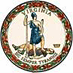 DATE:	August 28, 2020TO: 	Division SuperintendentsFROM: 	James F. Lane, Ed.D., Superintendent of Public InstructionSUBJECT: 	2020-2021 Title II, Part A, Allocations under Provisions of the Elementary and Secondary Education Act of 1965 (ESEA), as AmendedAttached are the 2020-2021 Title II, Part A, allocations for each school division (Attachment B). Local Education Agency (LEA) allocations are distributed by a formula that is weighted 20 percent based on overall U.S. Census counts for students ages 5-17 and 80 percent based on students ages 5-17 living in poverty, relative to all other school divisions in the state. The amount of the Title II, Part A, allocations available through the reimbursement process as of July 1, 2020, is 19.93 percent, and the remaining 80.07 percent is available as of October 1, 2020. Special terms and conditions are provided in Attachment A. The terms of the grant award are provided in Attachment C.The procedures and forms for submitting an application for Title II, Part A, were previously provided to school division program coordinators. Applications were due on July 1, 2020. Questions about the Title II, Part A, allocations or application process should be directed to Carol Sylvester, Title II, Part A, Coordinator, at (804) 371-0908 or Carol.Sylvester@doe.virginia.gov; or Randall Johnson, Education Specialist, at (804) 225-2122 or Randall.Johnson@doe.virginia.gov.JFL/LS/csAttachmentsAdditional Required Special Terms and Conditions for Grant Awards or Cooperative Agreements (Word)Elementary and Secondary Education Act of 1965, Title II, Part A, 2020-2021 Grant Allocations (XLS)Elementary and Secondary Education Act of 1965, Title II, Part A, Terms of Grant Award (Word)